Муниципальное бюджетное общеобразовательное учреждение«Средняя общеобразовательная школа № 83»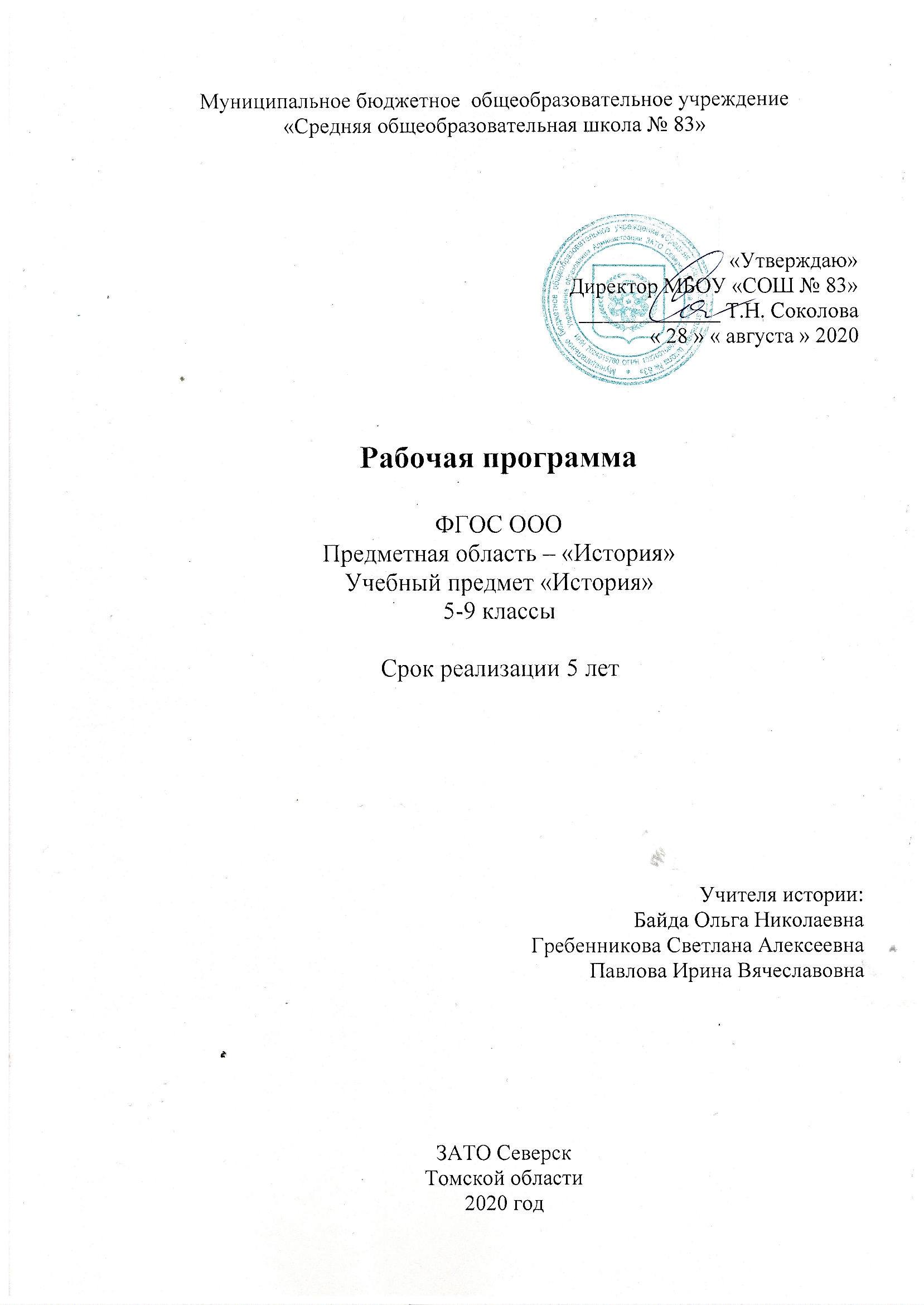 РАБОЧАЯ ПРОГРАММАкурса внеурочной деятельности«36 занятий для будущих отличников»общеинтеллектуальное направление1 – 4класс4 годасрок реализацииСоставитель:учитель начальных классов высшей категорииЖуковская Виктория ВикторовнаРабочая программа по курсу внеурочной деятельности «Развитие познавательных способностей «36 занятий для будущих отличников» для 1-4 классов составлена на основе ФГОС НОО, примерной программы факультативного курса «Развитие познавательных способностей» (РПС).	На изучение курса по внеурочной деятельности «Развитие познавательных способностей» (РПС) «36 занятий для будущих отличников» в 1 классе - 33 часа (1 ч в неделю), во 2-4 классах отводится -34 часа в год (1 ч в неделю).Курс внеурочной деятельности нацелен на формирование у учащихся универсальных способов деятельности (компетенций) и достижение метапредметных и личностных результатов в соответствии с требованиями ФГОС.Цель данного курса: развитие интеллектуально-творческого потенциала личности ребёнка через систему коррекционно-развивающих занятий.Задачи курса:Развитие мышления в процессе формирования основных приемов мыслительной деятельности: анализа, синтеза, сравнения, обобщения, классификации, умение выделять главное, доказывать и опровергать, делать несложные выводы.Развитие психических познавательных процессов: различных видов памяти, внимания, зрительного восприятия, воображения.Развитие языковой культуры и формирование речевых умений: четко и ясно излагать свои мысли, давать определения понятиям, строить умозаключения, аргументировано доказывать свою точку зрения.Формирование навыков творческого мышления и развитие умения решать нестандартные задачи.Развитие познавательной активности и самостоятельной мыслительной деятельности учащихся.Формирование и развитие коммуникативных умений:	общаться и взаимодействовать в коллективе, работать в парах, группах, уважать мнение других, объективно оценивать свою работу и деятельность одноклассников.Формирование навыков применения полученных знаний и умений в процессе изучения школьных дисциплин и в практической деятельности.Курс представляет собой комплекс специально разработанных занятий, сочетающих в себе коррекционно-развивающие упражнения с разнообразным познавательным материалом. Это совокупность обеспечивает как развитие познавательных потребностей учащихся, так и их психических качеств: всех видов памяти, внимания, наблюдательности, быстроты реакции, воображения, речи,  восприятия и координации, коммуникабельности, таких способностей мышления, как анализ, синтез, исключение лишнего, обобщение, классификация, установление логических связей, способность к конструированию.Результаты освоения курса внеурочной деятельностиЛичностные:осознанное уважительное отношения к своему городу, школе, чувства гордости за свою страну;формирование толерантности, навыков здорового образа жизни; формирование чувства гражданственности и патриотизма, правовой культуры, осознанного отношения к профессиональному самоопределению,развитие социальной культуры учащихся через систему ученического самоуправления и реализация, в конечном счете, основной цели программы - достижение учащимися необходимого для жизни в обществе социального опыта и формирование в них принимаемой обществом системы ценностей.Метапредметные:Находить и называть закономерность в расположении предметов, достраивать логический ряд в соответствии с заданным принципом, самостоятельно составлять элементарную закономерность.Называть несколько вариантов лишнего предмета среди группы однородных, обосновывая свой выбор.Находить принцип группировки предметов, давать обобщённое название данным предметам.Находить сходства и различие предметов (по цвету; форме, размеру, базовому понятию, функциональному назначению и т. д.)Уметь определять причинно-следственные связи, распознавать заведомо ложные фразы, исправлять аналогичность, обосновывать своё мнение,Выделять существенные признаки предмета, объяснять свой выбор.Называть положительные и отрицательные качества характера.Проявлять быстроту реакции при выборе правильного ответа среди нескольких предложенных.Запоминать не менее 8 пар слов, связанных между собой по смыслу, и не менее 5 пар, явно не связанных между собой по смыслу после однократного прослушивания.Соотносить сюжет и пословицу, выражающую его основную мысль.Пользоваться приёмами театрализации: инсценировать маленькие пьесы, разыгрывать ситуации, «перевоплощаться» в неодушевлённый предмет, используя жесты, мимику и другие актёрские способности.Свободно ориентироваться в пространстве, оперируя понятиями: «вверх наискосок справа налево», «вниз наискосок справа налево» и т. д.Самостоятельно составлять рисунки с использованием данных понятий на клетчатой бумаге.Составлять рассказ на заданную тему, придумывать продолжение ситуации, сочинять сказки на новый лад.Уметь выделять существенные признаки предмета, объяснять свой выбор,Называть несколько вариантов лишнего предмета среди группы однородных, обосновывая свой выбор.Выражать словами чувства, которые испытывает герой произведения.Высказывать своё отношение к происходящему, делиться впечатлениями.Коммуникативные УУД:умение слышать и слушать партнёра, уважать своё и чужое мнение, учитывать позиции всех участников общения и сотрудничества,умение планировать и реализовывать совместную деятельность как в позиции лидера, так и в позиции рядового участника умение разрешать конфликты на основе договорённости.Регулятивные УУД:умение классифицировать объекты, ситуации, явления по различным основаниям под руководством учителя,устанавливать причинно-следственные связи, прогнозировать, выделять противоположные признаки объекта, преодолевать психологическую инерцию мышления.Познавательные УУД:развитие любознательности, инициативы в учении и познавательной активности, умения ставить вопросы и находить ответы;планирование своих действий под руководством учителя;приобщение к исследовательской и проектной работе. Умение делать выводы и обобщения.Личностные УУД:доброжелательность, доверие и внимание к людям, готовность к сотрудничеству и дружбе;способность к эмпатии и сопереживанию, эмоционально-нравственной отзывчивости на основе развития стремления к восприятию чувств других людей и экспрессии эмоций.формирование рефлексии.Планируемые результаты распределяются по трём уровням.Первый уровень результатов — приобретение школьником социальных знаний (об общественных нормах, устройстве общества, о социально одобряемых и неодобряемых формах поведения в обществе и т. п.), первичного понимания социальной реальности и повседневной жизни. Для достижения данного уровня результатов особое значение имеет взаимодействие ученика со своими учителями как значимыми для него носителями положительного социального знания и повседневного опыта.Второй уровень результатов — получение школьником опыта переживания и позитивного отношения к базовым ценностям общества (человек, семья, Отечество, природа, мир, знания, труд, культура), ценностного отношения к социальной реальности в целом. Для достижения данного уровня результатов особое значение имеет взаимодействие школьников между собой на уровне класса, школы, то есть в защищенной, дружественной про-социальной среде. Именно в такой близкой социальной среде ребёнок получает (или не получает) первое практическое подтверждение приобретённых социальных знаний, начинает их ценить (или отвергает).Третий уровень результатов — получение школьником опыта самостоятельного общественного действия. Только в самостоятельном общественном действии, действии в открытом социуме, за пределами дружественной среды школы, для других, зачастую незнакомых людей, которые вовсе не обязательно положительно к нему настроены, юный человек действительно становится (а не просто узнаёт о том, как стать) социальным деятелем, гражданином, свободным человеком. Именно в опыте самостоятельного общественного действия приобретается то мужество, та готовность к поступку, без которых немыслимо существование гражданина и гражданского общества.Содержание курса внеурочной деятельности с указанием форм организации и видов деятельностиВ содержании курса интегрированы задания из различных областей знаний: русского языка, литературы, математики, окружающего мира. Тематические занятия, поданные в игровой форме, способствуют непринуждённой коррекции и развитию умственных качеств обучающихся, формированию обще интеллектуальных умений, расширению кругозора, развитию познавательных способностей и в конечном итоге - достижению хороших результатов в учёбе.Развитие восприятия, слуховых, осязательных ощущений. Формирование и развитие пространственных представлений. Развитие умения ориентироваться в пространстве листа. Развитие фонематического слуха. Развитие восприятия времени, речи, формы, цвета, движения. Формирование навыков правильного и точного восприятия предметов и явлений. Тренировочные упражнения и дидактические игры по развитию восприятия и наблюдательности.Развитие памяти. Диагностика памяти. Развитие зрительной, слуховой, образной, смысловой памяти. Тренировочные упражнения по развитию точности и быстроты запоминания, увеличению объема памяти, качества воспроизведения материалаРазвитие мышления. Формирование умения находить и выделять признаки разных предметов, явлений, узнавать предмет по его признакам, давать описание предметов, явлений в соответствии с их признаками. Формирование умения выделять главное и существенное, умение сравнивать предметы, выделять главное и существенное на основе развивающих заданий и упражнений, путем решения логических задач и проведения дидактических игр.Развитие речи. Развитие устойчивой речи, умение описывать то, что было нужно с помощью органов чувств. Обогащение и активация словаря обучающихся. Развитие умения составлять загадки, небольшие рассказы-описания, сочинять сказки.Формы обучения в рамках программы «36 занятий для будущих отличников»:тематические занятия;игровые уроки;конкурсы, соревнования, КВНы, викториныподготовка и проведение игр и праздниковразработка проектов по ПДД;Виды деятельности: практическая, творческая, коммуникативная, проектная, игровая, познавательная.Тематическое планирование№РазделыКоличество часовКоличество часовКоличество часовКоличество часовСодержание№Разделы1 кл.2кл.3кл.4 кл.Содержание1Задания русского языка6633Большое количество разнообразных занимательных заданий и упражнений, в процессе выполнения которых у ребёнка не только формируются лингвистические знания, умения и навыки, но одновременно вырабатывается и совершенствуется ряд интеллектуальных качеств, таких как: словесно-логическое мышление, внимание, память, воображение, наблюдательность, речевые способности. Эти упражнения воспитывают у учащихся познавательный интерес к родному языку.2Задания литературы4476Эмоциональное «проживание» текста, выражение своих эмоций; понимание эмоции других людей, сочувствие, сопереживание;высказывание своего отношения к героям, к их поступкам; различение хороших и плохих поступков.3Задания математики47611Составление и моделирование предметов, построение фигур из счетных палочек, построение фигур из конструктора "Вьетнамская игра", "Монгольская игра", "Танграм", разрезание фигур. Нестандартные задания алгебраического характера.4Задания окружаю щего мира107127Классификация объектов, ситуаций, явлений по различным основаниям под руководством учителя. Любознательность, инициатива в учении и познавательной активности, умения ставить вопросы и находить ответы.Умение видеть красоту окружающего мира, оценивать состояние окружающих растений и животных. Планирование своих действий под руководством учителя.5Задание на развитие культуры поведения3743Умение слышать и слушать партнёра, уважать своё и чужое мнение. Представление о нормах морально-нравственного поведения.Доброжелательность,	доверие	и внимание к людям, готовность к сотрудничеству и дружбе.6Задания на развитие эстетичес кой культуры7324Доброжелательность, доверие и внимание к людям, готовность к сотрудничеству и дружбе; способность к эмпатии и сопереживанию, эмоционально-нравственной отзывчивости на основе развития стремления к восприятию чувств других людей и экспрессии эмоций; формирование представлений о нормах морально-нравственного поведения.1 класс1 класс1 класс№ урокаТема занятияКол-во часов1Первый раз в первый класс12Работа над ошибками13Задания трёх поросят14Здравствуй, осень.!15Играем в «ромашку»16По страницам русской сказки «Волк и семеро козлят»17Рисуем яблоньку18Геометрический магазин19По страницам русской народной сказки «Маша и медведь»110Хлеб-батюшка111Шкатулка с сюрпризом112На грибной поляне113В гостях у Знайки114Читаем письма115Наряжаем ёлочку116«Прикольные задания»117И снова «прикольные задания»118Домашние животные119Цепочка занимательных заданий120О звёздах121Дорогою добра122Быть здоровым123Незнайкин экзамен124Коллекция головоломок от Незнайки125По страницам книги Э. Успенского «Дядя Фёдор, пёс и кот»126Знаменитые малыши. Дюймовочка.127Букет для Русалочки128Спичечное ассорти129Словесные забавы130«Говорящие» головоломки131Ловим рыбку132Загадалки133Пернатые друзья12 класс2 класс2 класс№ урокаТема занятияКол-во часов1Снова в школу12Как из рога изобилия13Кое-что о школе14Овощи с грядки15Курам на смех16Сказочный листопад17Развиваем воображение и фантазию18Морские обитатели19Бьём баклуши110Зоологическое ассорти111Клуб юных живописцев112Цветочная угадайка113Открываем долгий ящик114Звёздный дождь115Ёлочка с волшебными шишками116Учимся быть внимательными и заботливыми117Засучив рукава118Сундучок занимательных заданий119Симметрия120Герои сказок в ребусах и загадках121Учимся быть честными122«Учитесь властвовать собой»123Учимся управлять своими чувствами124Любопытные факты из жизни животных125Ещё несколько любопытных фактов из жизни животных126Пятое колесо в телеге127Здравствуй, сказка!128О водных судах129Китайская грамота130По тропинкам математики131Сказки А. С. Пушкина132На загадочной волне. Загадочки-загадки для умственной зарядки133Самолётик Нескучалкин. На даче134Согласись или поспорь со мной13 класс№ урокаТема занятияКол-во часов1Слово о Родине12В кругу семьи13Продолжаем разговор о семье14Все мы люди разные...15Дело было в Лукоморье16В космическом пространстве17Старичок-боровичок18Продолжаем осматривать владения Старичка-боровичка19Кот в мешке110Поговорим о поведении.111Литературная угадай-ка112Береги здоровье113О воде114Спешим на помощь Кузе.115Поэтическая карусель116Арт-студия117Зима в загадках. Подарки Деда Мороза118Что мы знаем о деревьях119Поговорка-цветочек, пословица-ягодка120«Репка» на новый лад121Любопытные факты из жизни животных.122Школа искусств. Спешим в школу искусств.123Куклы в нашей жизни124Золотой дождь125Лента занимательных заданий126Клуб любителей русского языка127В царстве Лешего128Геометрический калейдоскоп129Магазин головоломок. Отдел художественной литературы130Магазин головоломок. Отдел кулинарии131Магазин головоломок. Отдел флоры и фауны132В поисках цветка папоротника133На войне, как на войне.134Прощальная игротека.14 класс4 класс4 класс№ урокаТема занятияКол-во часов1Государственные символы.12Моя семья.13Мой портрет в лучах солнца.14Интеллектуальный клуб «Мыслитель».15Вода в нашей жизни.16Матушка-землица.17Юные кулинары.18Куда летят крылатые слова.19Фильм, фильм, фильм ...110Путешествие в мир пушкинских сказок.111И снова нас ждет мир пушкинских сказок.112Приветствуем зиму.113Пернатые друзья.114Олимпийские игры древности. Олимпийские игры современности.115Я расскажу тебе о цирке.116Калейдоскоп головоломок.117Музыкальная шкатулка.118Что мы знаем о памяти.119Приди, Масленица, с радостью!120Золушка.121Клуб любителей русского языка.122Да здравствует абракадабра!123Собранье пестрых дел.124Поговорим, друзья, о книге.125Эх, яблочко!126Шутка - минутка, а заряжает на час. О времени и о часах.127Еще раз о времени и о часах.128Праздник Ивана Купалы.129Клуб любителей головоломок.130Как делают бумагу.131История плюшевого мишки.132Букет увлекательных задач.133Великая Отечественная война 1941-1945г.134Лебединая песня.1